สำนักงานอธิการบดี กองงานพัสดุการจัดการความรู้ (KM)การจัดการความรู้ (KM)การจัดการความรู้ (KM)One-Point Lesson(ความรู้เฉพาะเรื่อง)One-Point Lesson(ความรู้เฉพาะเรื่อง)One-Point Lesson(ความรู้เฉพาะเรื่อง)One-Point Lesson(ความรู้เฉพาะเรื่อง)One-Point Lesson(ความรู้เฉพาะเรื่อง)One-Point Lesson(ความรู้เฉพาะเรื่อง)One-Point Lesson(ความรู้เฉพาะเรื่อง)One-Point Lesson(ความรู้เฉพาะเรื่อง)One-Point Lesson(ความรู้เฉพาะเรื่อง)One-Point Lesson(ความรู้เฉพาะเรื่อง)One-Point Lesson(ความรู้เฉพาะเรื่อง)One-Point Lesson(ความรู้เฉพาะเรื่อง)One-Point Lesson(ความรู้เฉพาะเรื่อง)One-Point Lesson(ความรู้เฉพาะเรื่อง)One-Point Lesson(ความรู้เฉพาะเรื่อง)หัวเรื่องการแก้ไขสัญญาซื้อขาย (กรณีการเปลี่ยนแปลงข้อกำหนดรายการ ตามระเบียบสำนักนายกรัฐมนตรีว่าด้วยการพัสดุ พ.ศ. 2535) ตอนที่ 1การแก้ไขสัญญาซื้อขาย (กรณีการเปลี่ยนแปลงข้อกำหนดรายการ ตามระเบียบสำนักนายกรัฐมนตรีว่าด้วยการพัสดุ พ.ศ. 2535) ตอนที่ 1การแก้ไขสัญญาซื้อขาย (กรณีการเปลี่ยนแปลงข้อกำหนดรายการ ตามระเบียบสำนักนายกรัฐมนตรีว่าด้วยการพัสดุ พ.ศ. 2535) ตอนที่ 1การแก้ไขสัญญาซื้อขาย (กรณีการเปลี่ยนแปลงข้อกำหนดรายการ ตามระเบียบสำนักนายกรัฐมนตรีว่าด้วยการพัสดุ พ.ศ. 2535) ตอนที่ 1การแก้ไขสัญญาซื้อขาย (กรณีการเปลี่ยนแปลงข้อกำหนดรายการ ตามระเบียบสำนักนายกรัฐมนตรีว่าด้วยการพัสดุ พ.ศ. 2535) ตอนที่ 1การแก้ไขสัญญาซื้อขาย (กรณีการเปลี่ยนแปลงข้อกำหนดรายการ ตามระเบียบสำนักนายกรัฐมนตรีว่าด้วยการพัสดุ พ.ศ. 2535) ตอนที่ 1การแก้ไขสัญญาซื้อขาย (กรณีการเปลี่ยนแปลงข้อกำหนดรายการ ตามระเบียบสำนักนายกรัฐมนตรีว่าด้วยการพัสดุ พ.ศ. 2535) ตอนที่ 1การแก้ไขสัญญาซื้อขาย (กรณีการเปลี่ยนแปลงข้อกำหนดรายการ ตามระเบียบสำนักนายกรัฐมนตรีว่าด้วยการพัสดุ พ.ศ. 2535) ตอนที่ 1เลขที่เอกสารเลขที่เอกสาร1/571/571/571/571/571/571/57หัวเรื่องการแก้ไขสัญญาซื้อขาย (กรณีการเปลี่ยนแปลงข้อกำหนดรายการ ตามระเบียบสำนักนายกรัฐมนตรีว่าด้วยการพัสดุ พ.ศ. 2535) ตอนที่ 1การแก้ไขสัญญาซื้อขาย (กรณีการเปลี่ยนแปลงข้อกำหนดรายการ ตามระเบียบสำนักนายกรัฐมนตรีว่าด้วยการพัสดุ พ.ศ. 2535) ตอนที่ 1การแก้ไขสัญญาซื้อขาย (กรณีการเปลี่ยนแปลงข้อกำหนดรายการ ตามระเบียบสำนักนายกรัฐมนตรีว่าด้วยการพัสดุ พ.ศ. 2535) ตอนที่ 1การแก้ไขสัญญาซื้อขาย (กรณีการเปลี่ยนแปลงข้อกำหนดรายการ ตามระเบียบสำนักนายกรัฐมนตรีว่าด้วยการพัสดุ พ.ศ. 2535) ตอนที่ 1การแก้ไขสัญญาซื้อขาย (กรณีการเปลี่ยนแปลงข้อกำหนดรายการ ตามระเบียบสำนักนายกรัฐมนตรีว่าด้วยการพัสดุ พ.ศ. 2535) ตอนที่ 1การแก้ไขสัญญาซื้อขาย (กรณีการเปลี่ยนแปลงข้อกำหนดรายการ ตามระเบียบสำนักนายกรัฐมนตรีว่าด้วยการพัสดุ พ.ศ. 2535) ตอนที่ 1การแก้ไขสัญญาซื้อขาย (กรณีการเปลี่ยนแปลงข้อกำหนดรายการ ตามระเบียบสำนักนายกรัฐมนตรีว่าด้วยการพัสดุ พ.ศ. 2535) ตอนที่ 1การแก้ไขสัญญาซื้อขาย (กรณีการเปลี่ยนแปลงข้อกำหนดรายการ ตามระเบียบสำนักนายกรัฐมนตรีว่าด้วยการพัสดุ พ.ศ. 2535) ตอนที่ 1วันที่รายงานวันที่รายงาน26/12/5726/12/5726/12/5726/12/5726/12/5726/12/5726/12/57ประเภทความรู้พื้นฐาน	การแก้ไขปรับปรุง	ความยุ่งยาก/ปัญหาที่เกิดขึ้นความรู้พื้นฐาน	การแก้ไขปรับปรุง	ความยุ่งยาก/ปัญหาที่เกิดขึ้นความรู้พื้นฐาน	การแก้ไขปรับปรุง	ความยุ่งยาก/ปัญหาที่เกิดขึ้นความรู้พื้นฐาน	การแก้ไขปรับปรุง	ความยุ่งยาก/ปัญหาที่เกิดขึ้นความรู้พื้นฐาน	การแก้ไขปรับปรุง	ความยุ่งยาก/ปัญหาที่เกิดขึ้นความรู้พื้นฐาน	การแก้ไขปรับปรุง	ความยุ่งยาก/ปัญหาที่เกิดขึ้นความรู้พื้นฐาน	การแก้ไขปรับปรุง	ความยุ่งยาก/ปัญหาที่เกิดขึ้นความรู้พื้นฐาน	การแก้ไขปรับปรุง	ความยุ่งยาก/ปัญหาที่เกิดขึ้นผู้อำนวยการผู้อำนวยการผู้อำนวยการผู้อำนวยการหัวหน้างานหัวหน้างานหัวหน้างานจัดทำโดยจัดทำโดยประเภทความรู้พื้นฐาน	การแก้ไขปรับปรุง	ความยุ่งยาก/ปัญหาที่เกิดขึ้นความรู้พื้นฐาน	การแก้ไขปรับปรุง	ความยุ่งยาก/ปัญหาที่เกิดขึ้นความรู้พื้นฐาน	การแก้ไขปรับปรุง	ความยุ่งยาก/ปัญหาที่เกิดขึ้นความรู้พื้นฐาน	การแก้ไขปรับปรุง	ความยุ่งยาก/ปัญหาที่เกิดขึ้นความรู้พื้นฐาน	การแก้ไขปรับปรุง	ความยุ่งยาก/ปัญหาที่เกิดขึ้นความรู้พื้นฐาน	การแก้ไขปรับปรุง	ความยุ่งยาก/ปัญหาที่เกิดขึ้นความรู้พื้นฐาน	การแก้ไขปรับปรุง	ความยุ่งยาก/ปัญหาที่เกิดขึ้นความรู้พื้นฐาน	การแก้ไขปรับปรุง	ความยุ่งยาก/ปัญหาที่เกิดขึ้นชูติมา  วัฒนสุทธิชูติมา  วัฒนสุทธิชูติมา  วัฒนสุทธิชูติมา  วัฒนสุทธิชูติมา  วัฒนสุทธิชูติมา  วัฒนสุทธิชูติมา  วัฒนสุทธิชูติมา  วัฒนสุทธิชูติมา  วัฒนสุทธิ  หลักการและเหตุผล      หลังจากการทำสัญญาซื้อขายพัสดุของมหาวิทยาลัยผ่านการอนุมัติแล้ว ในการดำเนินการ ทั้งผู้ขาย ผู้ซื้อ (มหาวิทยาลัย) ยังสามารถแก้ไขสัญญาได้ ดังนั้น เพื่อสร้างความเข้าใจในการปฏิบัติงานให้ถูกต้องเกี่ยวกับ  การแก้ไขสัญญาซื้อขาย ซึ่งมีผู้เกี่ยวข้องกับสัญญาซื้อขายประกอบด้วย ผู้ขาย ผู้ซื้อ (มหาวิทยาลัย) คณะกรรมการตรวจรับพัสดุ ผู้เกี่ยวข้องกับพัสดุตามสัญญา และระเบียบสำนักนายกรัฐมนตรีว่าด้วยการพัสดุ พ.ศ. 2535   ข้อ 136    วัตถุประสงค์        เพื่อให้ผู้ปฏิบัติงานด้านพัสดุ และผู้เกี่ยวข้องกับสัญญาซื้อขาย มีความเข้าใจและปฏิบัติงานได้ถูกต้องตามระเบียบพัสดุ  ขั้นตอนการปฏิบัติการระบุสาเหตุของการแก้ไขสัญญาซื้อขาย นำเสนอที่ประชุมคณะกรรมการตรวจรับพัสดุ 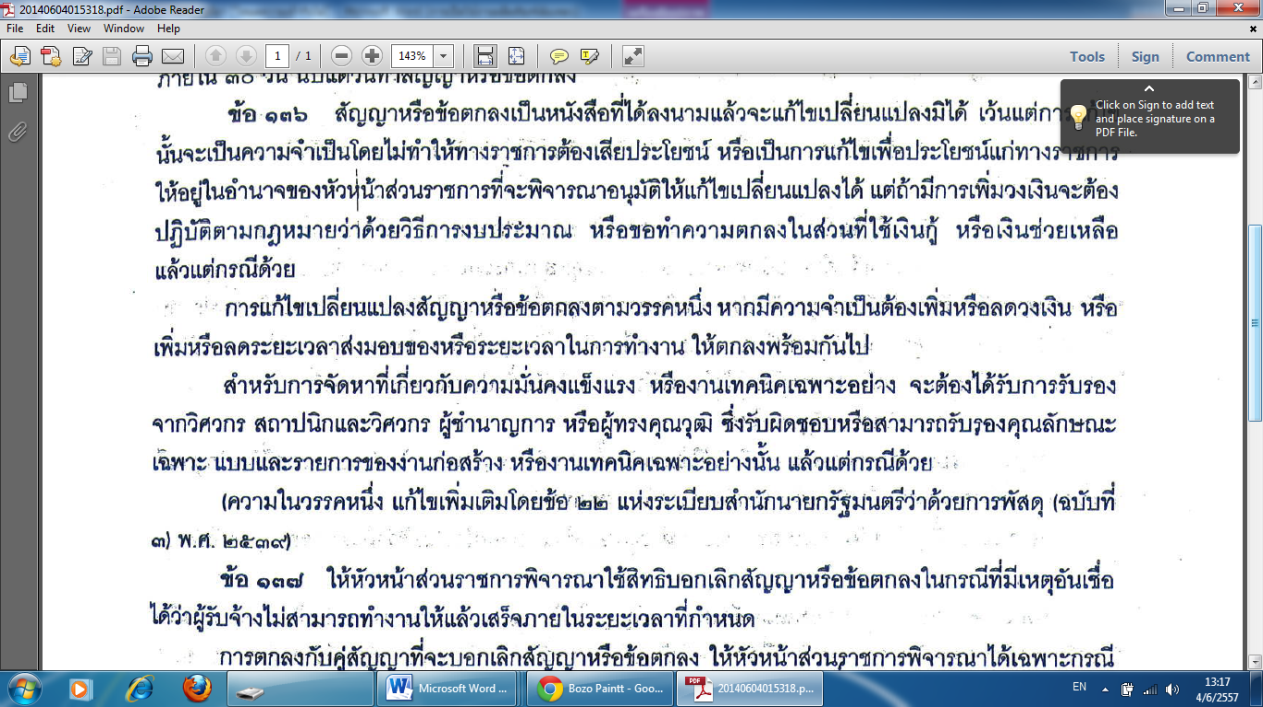 การประชุมคณะกรรมการตรวจรับพัสดุ สรุปผลการประชุมคณะกรรมการตรวจรับพัสดุ นำเสนอมหาวิทยาลัยผ่านหัวหน้าเจ้าหน้าที่พัสดุงานพัสดุ วิเคราะห์สาเหตุของการแก้ไขสัญญาซื้อขาย ประกอบระเบียบพัสดุงานพัสดุ นำเสนอมหาวิทยาลัยเพื่อขอแก้ไขสัญญาซื้อขาย  ประโยชน์ที่ได้รับ ผู้ปฏิบัติงานด้านพัสดุ สามารถแก้ไขสัญญาซื้อขายได้อย่างถูกต้องตามระเบียบผู้เกี่ยวข้องกับสัญญาซื้อขาย เข้าใจและปฏิบัติได้ถูกต้องตามระเบียบ  ข้อควรระวัง การแก้ไขสัญญาซื้อขาย ต้องอยู่ในระหว่างสัญญาซื้อขาย (ยังไม่สิ้นสุดสัญญาซื้อขาย)ต้องใช้เอกสารเป็นลายลักษณ์อักษรเท่านั้น ไม่สามารถอ้างด้วยวาจาได้  หลักการและเหตุผล      หลังจากการทำสัญญาซื้อขายพัสดุของมหาวิทยาลัยผ่านการอนุมัติแล้ว ในการดำเนินการ ทั้งผู้ขาย ผู้ซื้อ (มหาวิทยาลัย) ยังสามารถแก้ไขสัญญาได้ ดังนั้น เพื่อสร้างความเข้าใจในการปฏิบัติงานให้ถูกต้องเกี่ยวกับ  การแก้ไขสัญญาซื้อขาย ซึ่งมีผู้เกี่ยวข้องกับสัญญาซื้อขายประกอบด้วย ผู้ขาย ผู้ซื้อ (มหาวิทยาลัย) คณะกรรมการตรวจรับพัสดุ ผู้เกี่ยวข้องกับพัสดุตามสัญญา และระเบียบสำนักนายกรัฐมนตรีว่าด้วยการพัสดุ พ.ศ. 2535   ข้อ 136    วัตถุประสงค์        เพื่อให้ผู้ปฏิบัติงานด้านพัสดุ และผู้เกี่ยวข้องกับสัญญาซื้อขาย มีความเข้าใจและปฏิบัติงานได้ถูกต้องตามระเบียบพัสดุ  ขั้นตอนการปฏิบัติการระบุสาเหตุของการแก้ไขสัญญาซื้อขาย นำเสนอที่ประชุมคณะกรรมการตรวจรับพัสดุ การประชุมคณะกรรมการตรวจรับพัสดุ สรุปผลการประชุมคณะกรรมการตรวจรับพัสดุ นำเสนอมหาวิทยาลัยผ่านหัวหน้าเจ้าหน้าที่พัสดุงานพัสดุ วิเคราะห์สาเหตุของการแก้ไขสัญญาซื้อขาย ประกอบระเบียบพัสดุงานพัสดุ นำเสนอมหาวิทยาลัยเพื่อขอแก้ไขสัญญาซื้อขาย  ประโยชน์ที่ได้รับ ผู้ปฏิบัติงานด้านพัสดุ สามารถแก้ไขสัญญาซื้อขายได้อย่างถูกต้องตามระเบียบผู้เกี่ยวข้องกับสัญญาซื้อขาย เข้าใจและปฏิบัติได้ถูกต้องตามระเบียบ  ข้อควรระวัง การแก้ไขสัญญาซื้อขาย ต้องอยู่ในระหว่างสัญญาซื้อขาย (ยังไม่สิ้นสุดสัญญาซื้อขาย)ต้องใช้เอกสารเป็นลายลักษณ์อักษรเท่านั้น ไม่สามารถอ้างด้วยวาจาได้  หลักการและเหตุผล      หลังจากการทำสัญญาซื้อขายพัสดุของมหาวิทยาลัยผ่านการอนุมัติแล้ว ในการดำเนินการ ทั้งผู้ขาย ผู้ซื้อ (มหาวิทยาลัย) ยังสามารถแก้ไขสัญญาได้ ดังนั้น เพื่อสร้างความเข้าใจในการปฏิบัติงานให้ถูกต้องเกี่ยวกับ  การแก้ไขสัญญาซื้อขาย ซึ่งมีผู้เกี่ยวข้องกับสัญญาซื้อขายประกอบด้วย ผู้ขาย ผู้ซื้อ (มหาวิทยาลัย) คณะกรรมการตรวจรับพัสดุ ผู้เกี่ยวข้องกับพัสดุตามสัญญา และระเบียบสำนักนายกรัฐมนตรีว่าด้วยการพัสดุ พ.ศ. 2535   ข้อ 136    วัตถุประสงค์        เพื่อให้ผู้ปฏิบัติงานด้านพัสดุ และผู้เกี่ยวข้องกับสัญญาซื้อขาย มีความเข้าใจและปฏิบัติงานได้ถูกต้องตามระเบียบพัสดุ  ขั้นตอนการปฏิบัติการระบุสาเหตุของการแก้ไขสัญญาซื้อขาย นำเสนอที่ประชุมคณะกรรมการตรวจรับพัสดุ การประชุมคณะกรรมการตรวจรับพัสดุ สรุปผลการประชุมคณะกรรมการตรวจรับพัสดุ นำเสนอมหาวิทยาลัยผ่านหัวหน้าเจ้าหน้าที่พัสดุงานพัสดุ วิเคราะห์สาเหตุของการแก้ไขสัญญาซื้อขาย ประกอบระเบียบพัสดุงานพัสดุ นำเสนอมหาวิทยาลัยเพื่อขอแก้ไขสัญญาซื้อขาย  ประโยชน์ที่ได้รับ ผู้ปฏิบัติงานด้านพัสดุ สามารถแก้ไขสัญญาซื้อขายได้อย่างถูกต้องตามระเบียบผู้เกี่ยวข้องกับสัญญาซื้อขาย เข้าใจและปฏิบัติได้ถูกต้องตามระเบียบ  ข้อควรระวัง การแก้ไขสัญญาซื้อขาย ต้องอยู่ในระหว่างสัญญาซื้อขาย (ยังไม่สิ้นสุดสัญญาซื้อขาย)ต้องใช้เอกสารเป็นลายลักษณ์อักษรเท่านั้น ไม่สามารถอ้างด้วยวาจาได้  หลักการและเหตุผล      หลังจากการทำสัญญาซื้อขายพัสดุของมหาวิทยาลัยผ่านการอนุมัติแล้ว ในการดำเนินการ ทั้งผู้ขาย ผู้ซื้อ (มหาวิทยาลัย) ยังสามารถแก้ไขสัญญาได้ ดังนั้น เพื่อสร้างความเข้าใจในการปฏิบัติงานให้ถูกต้องเกี่ยวกับ  การแก้ไขสัญญาซื้อขาย ซึ่งมีผู้เกี่ยวข้องกับสัญญาซื้อขายประกอบด้วย ผู้ขาย ผู้ซื้อ (มหาวิทยาลัย) คณะกรรมการตรวจรับพัสดุ ผู้เกี่ยวข้องกับพัสดุตามสัญญา และระเบียบสำนักนายกรัฐมนตรีว่าด้วยการพัสดุ พ.ศ. 2535   ข้อ 136    วัตถุประสงค์        เพื่อให้ผู้ปฏิบัติงานด้านพัสดุ และผู้เกี่ยวข้องกับสัญญาซื้อขาย มีความเข้าใจและปฏิบัติงานได้ถูกต้องตามระเบียบพัสดุ  ขั้นตอนการปฏิบัติการระบุสาเหตุของการแก้ไขสัญญาซื้อขาย นำเสนอที่ประชุมคณะกรรมการตรวจรับพัสดุ การประชุมคณะกรรมการตรวจรับพัสดุ สรุปผลการประชุมคณะกรรมการตรวจรับพัสดุ นำเสนอมหาวิทยาลัยผ่านหัวหน้าเจ้าหน้าที่พัสดุงานพัสดุ วิเคราะห์สาเหตุของการแก้ไขสัญญาซื้อขาย ประกอบระเบียบพัสดุงานพัสดุ นำเสนอมหาวิทยาลัยเพื่อขอแก้ไขสัญญาซื้อขาย  ประโยชน์ที่ได้รับ ผู้ปฏิบัติงานด้านพัสดุ สามารถแก้ไขสัญญาซื้อขายได้อย่างถูกต้องตามระเบียบผู้เกี่ยวข้องกับสัญญาซื้อขาย เข้าใจและปฏิบัติได้ถูกต้องตามระเบียบ  ข้อควรระวัง การแก้ไขสัญญาซื้อขาย ต้องอยู่ในระหว่างสัญญาซื้อขาย (ยังไม่สิ้นสุดสัญญาซื้อขาย)ต้องใช้เอกสารเป็นลายลักษณ์อักษรเท่านั้น ไม่สามารถอ้างด้วยวาจาได้  หลักการและเหตุผล      หลังจากการทำสัญญาซื้อขายพัสดุของมหาวิทยาลัยผ่านการอนุมัติแล้ว ในการดำเนินการ ทั้งผู้ขาย ผู้ซื้อ (มหาวิทยาลัย) ยังสามารถแก้ไขสัญญาได้ ดังนั้น เพื่อสร้างความเข้าใจในการปฏิบัติงานให้ถูกต้องเกี่ยวกับ  การแก้ไขสัญญาซื้อขาย ซึ่งมีผู้เกี่ยวข้องกับสัญญาซื้อขายประกอบด้วย ผู้ขาย ผู้ซื้อ (มหาวิทยาลัย) คณะกรรมการตรวจรับพัสดุ ผู้เกี่ยวข้องกับพัสดุตามสัญญา และระเบียบสำนักนายกรัฐมนตรีว่าด้วยการพัสดุ พ.ศ. 2535   ข้อ 136    วัตถุประสงค์        เพื่อให้ผู้ปฏิบัติงานด้านพัสดุ และผู้เกี่ยวข้องกับสัญญาซื้อขาย มีความเข้าใจและปฏิบัติงานได้ถูกต้องตามระเบียบพัสดุ  ขั้นตอนการปฏิบัติการระบุสาเหตุของการแก้ไขสัญญาซื้อขาย นำเสนอที่ประชุมคณะกรรมการตรวจรับพัสดุ การประชุมคณะกรรมการตรวจรับพัสดุ สรุปผลการประชุมคณะกรรมการตรวจรับพัสดุ นำเสนอมหาวิทยาลัยผ่านหัวหน้าเจ้าหน้าที่พัสดุงานพัสดุ วิเคราะห์สาเหตุของการแก้ไขสัญญาซื้อขาย ประกอบระเบียบพัสดุงานพัสดุ นำเสนอมหาวิทยาลัยเพื่อขอแก้ไขสัญญาซื้อขาย  ประโยชน์ที่ได้รับ ผู้ปฏิบัติงานด้านพัสดุ สามารถแก้ไขสัญญาซื้อขายได้อย่างถูกต้องตามระเบียบผู้เกี่ยวข้องกับสัญญาซื้อขาย เข้าใจและปฏิบัติได้ถูกต้องตามระเบียบ  ข้อควรระวัง การแก้ไขสัญญาซื้อขาย ต้องอยู่ในระหว่างสัญญาซื้อขาย (ยังไม่สิ้นสุดสัญญาซื้อขาย)ต้องใช้เอกสารเป็นลายลักษณ์อักษรเท่านั้น ไม่สามารถอ้างด้วยวาจาได้  หลักการและเหตุผล      หลังจากการทำสัญญาซื้อขายพัสดุของมหาวิทยาลัยผ่านการอนุมัติแล้ว ในการดำเนินการ ทั้งผู้ขาย ผู้ซื้อ (มหาวิทยาลัย) ยังสามารถแก้ไขสัญญาได้ ดังนั้น เพื่อสร้างความเข้าใจในการปฏิบัติงานให้ถูกต้องเกี่ยวกับ  การแก้ไขสัญญาซื้อขาย ซึ่งมีผู้เกี่ยวข้องกับสัญญาซื้อขายประกอบด้วย ผู้ขาย ผู้ซื้อ (มหาวิทยาลัย) คณะกรรมการตรวจรับพัสดุ ผู้เกี่ยวข้องกับพัสดุตามสัญญา และระเบียบสำนักนายกรัฐมนตรีว่าด้วยการพัสดุ พ.ศ. 2535   ข้อ 136    วัตถุประสงค์        เพื่อให้ผู้ปฏิบัติงานด้านพัสดุ และผู้เกี่ยวข้องกับสัญญาซื้อขาย มีความเข้าใจและปฏิบัติงานได้ถูกต้องตามระเบียบพัสดุ  ขั้นตอนการปฏิบัติการระบุสาเหตุของการแก้ไขสัญญาซื้อขาย นำเสนอที่ประชุมคณะกรรมการตรวจรับพัสดุ การประชุมคณะกรรมการตรวจรับพัสดุ สรุปผลการประชุมคณะกรรมการตรวจรับพัสดุ นำเสนอมหาวิทยาลัยผ่านหัวหน้าเจ้าหน้าที่พัสดุงานพัสดุ วิเคราะห์สาเหตุของการแก้ไขสัญญาซื้อขาย ประกอบระเบียบพัสดุงานพัสดุ นำเสนอมหาวิทยาลัยเพื่อขอแก้ไขสัญญาซื้อขาย  ประโยชน์ที่ได้รับ ผู้ปฏิบัติงานด้านพัสดุ สามารถแก้ไขสัญญาซื้อขายได้อย่างถูกต้องตามระเบียบผู้เกี่ยวข้องกับสัญญาซื้อขาย เข้าใจและปฏิบัติได้ถูกต้องตามระเบียบ  ข้อควรระวัง การแก้ไขสัญญาซื้อขาย ต้องอยู่ในระหว่างสัญญาซื้อขาย (ยังไม่สิ้นสุดสัญญาซื้อขาย)ต้องใช้เอกสารเป็นลายลักษณ์อักษรเท่านั้น ไม่สามารถอ้างด้วยวาจาได้  หลักการและเหตุผล      หลังจากการทำสัญญาซื้อขายพัสดุของมหาวิทยาลัยผ่านการอนุมัติแล้ว ในการดำเนินการ ทั้งผู้ขาย ผู้ซื้อ (มหาวิทยาลัย) ยังสามารถแก้ไขสัญญาได้ ดังนั้น เพื่อสร้างความเข้าใจในการปฏิบัติงานให้ถูกต้องเกี่ยวกับ  การแก้ไขสัญญาซื้อขาย ซึ่งมีผู้เกี่ยวข้องกับสัญญาซื้อขายประกอบด้วย ผู้ขาย ผู้ซื้อ (มหาวิทยาลัย) คณะกรรมการตรวจรับพัสดุ ผู้เกี่ยวข้องกับพัสดุตามสัญญา และระเบียบสำนักนายกรัฐมนตรีว่าด้วยการพัสดุ พ.ศ. 2535   ข้อ 136    วัตถุประสงค์        เพื่อให้ผู้ปฏิบัติงานด้านพัสดุ และผู้เกี่ยวข้องกับสัญญาซื้อขาย มีความเข้าใจและปฏิบัติงานได้ถูกต้องตามระเบียบพัสดุ  ขั้นตอนการปฏิบัติการระบุสาเหตุของการแก้ไขสัญญาซื้อขาย นำเสนอที่ประชุมคณะกรรมการตรวจรับพัสดุ การประชุมคณะกรรมการตรวจรับพัสดุ สรุปผลการประชุมคณะกรรมการตรวจรับพัสดุ นำเสนอมหาวิทยาลัยผ่านหัวหน้าเจ้าหน้าที่พัสดุงานพัสดุ วิเคราะห์สาเหตุของการแก้ไขสัญญาซื้อขาย ประกอบระเบียบพัสดุงานพัสดุ นำเสนอมหาวิทยาลัยเพื่อขอแก้ไขสัญญาซื้อขาย  ประโยชน์ที่ได้รับ ผู้ปฏิบัติงานด้านพัสดุ สามารถแก้ไขสัญญาซื้อขายได้อย่างถูกต้องตามระเบียบผู้เกี่ยวข้องกับสัญญาซื้อขาย เข้าใจและปฏิบัติได้ถูกต้องตามระเบียบ  ข้อควรระวัง การแก้ไขสัญญาซื้อขาย ต้องอยู่ในระหว่างสัญญาซื้อขาย (ยังไม่สิ้นสุดสัญญาซื้อขาย)ต้องใช้เอกสารเป็นลายลักษณ์อักษรเท่านั้น ไม่สามารถอ้างด้วยวาจาได้  หลักการและเหตุผล      หลังจากการทำสัญญาซื้อขายพัสดุของมหาวิทยาลัยผ่านการอนุมัติแล้ว ในการดำเนินการ ทั้งผู้ขาย ผู้ซื้อ (มหาวิทยาลัย) ยังสามารถแก้ไขสัญญาได้ ดังนั้น เพื่อสร้างความเข้าใจในการปฏิบัติงานให้ถูกต้องเกี่ยวกับ  การแก้ไขสัญญาซื้อขาย ซึ่งมีผู้เกี่ยวข้องกับสัญญาซื้อขายประกอบด้วย ผู้ขาย ผู้ซื้อ (มหาวิทยาลัย) คณะกรรมการตรวจรับพัสดุ ผู้เกี่ยวข้องกับพัสดุตามสัญญา และระเบียบสำนักนายกรัฐมนตรีว่าด้วยการพัสดุ พ.ศ. 2535   ข้อ 136    วัตถุประสงค์        เพื่อให้ผู้ปฏิบัติงานด้านพัสดุ และผู้เกี่ยวข้องกับสัญญาซื้อขาย มีความเข้าใจและปฏิบัติงานได้ถูกต้องตามระเบียบพัสดุ  ขั้นตอนการปฏิบัติการระบุสาเหตุของการแก้ไขสัญญาซื้อขาย นำเสนอที่ประชุมคณะกรรมการตรวจรับพัสดุ การประชุมคณะกรรมการตรวจรับพัสดุ สรุปผลการประชุมคณะกรรมการตรวจรับพัสดุ นำเสนอมหาวิทยาลัยผ่านหัวหน้าเจ้าหน้าที่พัสดุงานพัสดุ วิเคราะห์สาเหตุของการแก้ไขสัญญาซื้อขาย ประกอบระเบียบพัสดุงานพัสดุ นำเสนอมหาวิทยาลัยเพื่อขอแก้ไขสัญญาซื้อขาย  ประโยชน์ที่ได้รับ ผู้ปฏิบัติงานด้านพัสดุ สามารถแก้ไขสัญญาซื้อขายได้อย่างถูกต้องตามระเบียบผู้เกี่ยวข้องกับสัญญาซื้อขาย เข้าใจและปฏิบัติได้ถูกต้องตามระเบียบ  ข้อควรระวัง การแก้ไขสัญญาซื้อขาย ต้องอยู่ในระหว่างสัญญาซื้อขาย (ยังไม่สิ้นสุดสัญญาซื้อขาย)ต้องใช้เอกสารเป็นลายลักษณ์อักษรเท่านั้น ไม่สามารถอ้างด้วยวาจาได้  หลักการและเหตุผล      หลังจากการทำสัญญาซื้อขายพัสดุของมหาวิทยาลัยผ่านการอนุมัติแล้ว ในการดำเนินการ ทั้งผู้ขาย ผู้ซื้อ (มหาวิทยาลัย) ยังสามารถแก้ไขสัญญาได้ ดังนั้น เพื่อสร้างความเข้าใจในการปฏิบัติงานให้ถูกต้องเกี่ยวกับ  การแก้ไขสัญญาซื้อขาย ซึ่งมีผู้เกี่ยวข้องกับสัญญาซื้อขายประกอบด้วย ผู้ขาย ผู้ซื้อ (มหาวิทยาลัย) คณะกรรมการตรวจรับพัสดุ ผู้เกี่ยวข้องกับพัสดุตามสัญญา และระเบียบสำนักนายกรัฐมนตรีว่าด้วยการพัสดุ พ.ศ. 2535   ข้อ 136    วัตถุประสงค์        เพื่อให้ผู้ปฏิบัติงานด้านพัสดุ และผู้เกี่ยวข้องกับสัญญาซื้อขาย มีความเข้าใจและปฏิบัติงานได้ถูกต้องตามระเบียบพัสดุ  ขั้นตอนการปฏิบัติการระบุสาเหตุของการแก้ไขสัญญาซื้อขาย นำเสนอที่ประชุมคณะกรรมการตรวจรับพัสดุ การประชุมคณะกรรมการตรวจรับพัสดุ สรุปผลการประชุมคณะกรรมการตรวจรับพัสดุ นำเสนอมหาวิทยาลัยผ่านหัวหน้าเจ้าหน้าที่พัสดุงานพัสดุ วิเคราะห์สาเหตุของการแก้ไขสัญญาซื้อขาย ประกอบระเบียบพัสดุงานพัสดุ นำเสนอมหาวิทยาลัยเพื่อขอแก้ไขสัญญาซื้อขาย  ประโยชน์ที่ได้รับ ผู้ปฏิบัติงานด้านพัสดุ สามารถแก้ไขสัญญาซื้อขายได้อย่างถูกต้องตามระเบียบผู้เกี่ยวข้องกับสัญญาซื้อขาย เข้าใจและปฏิบัติได้ถูกต้องตามระเบียบ  ข้อควรระวัง การแก้ไขสัญญาซื้อขาย ต้องอยู่ในระหว่างสัญญาซื้อขาย (ยังไม่สิ้นสุดสัญญาซื้อขาย)ต้องใช้เอกสารเป็นลายลักษณ์อักษรเท่านั้น ไม่สามารถอ้างด้วยวาจาได้  หลักการและเหตุผล      หลังจากการทำสัญญาซื้อขายพัสดุของมหาวิทยาลัยผ่านการอนุมัติแล้ว ในการดำเนินการ ทั้งผู้ขาย ผู้ซื้อ (มหาวิทยาลัย) ยังสามารถแก้ไขสัญญาได้ ดังนั้น เพื่อสร้างความเข้าใจในการปฏิบัติงานให้ถูกต้องเกี่ยวกับ  การแก้ไขสัญญาซื้อขาย ซึ่งมีผู้เกี่ยวข้องกับสัญญาซื้อขายประกอบด้วย ผู้ขาย ผู้ซื้อ (มหาวิทยาลัย) คณะกรรมการตรวจรับพัสดุ ผู้เกี่ยวข้องกับพัสดุตามสัญญา และระเบียบสำนักนายกรัฐมนตรีว่าด้วยการพัสดุ พ.ศ. 2535   ข้อ 136    วัตถุประสงค์        เพื่อให้ผู้ปฏิบัติงานด้านพัสดุ และผู้เกี่ยวข้องกับสัญญาซื้อขาย มีความเข้าใจและปฏิบัติงานได้ถูกต้องตามระเบียบพัสดุ  ขั้นตอนการปฏิบัติการระบุสาเหตุของการแก้ไขสัญญาซื้อขาย นำเสนอที่ประชุมคณะกรรมการตรวจรับพัสดุ การประชุมคณะกรรมการตรวจรับพัสดุ สรุปผลการประชุมคณะกรรมการตรวจรับพัสดุ นำเสนอมหาวิทยาลัยผ่านหัวหน้าเจ้าหน้าที่พัสดุงานพัสดุ วิเคราะห์สาเหตุของการแก้ไขสัญญาซื้อขาย ประกอบระเบียบพัสดุงานพัสดุ นำเสนอมหาวิทยาลัยเพื่อขอแก้ไขสัญญาซื้อขาย  ประโยชน์ที่ได้รับ ผู้ปฏิบัติงานด้านพัสดุ สามารถแก้ไขสัญญาซื้อขายได้อย่างถูกต้องตามระเบียบผู้เกี่ยวข้องกับสัญญาซื้อขาย เข้าใจและปฏิบัติได้ถูกต้องตามระเบียบ  ข้อควรระวัง การแก้ไขสัญญาซื้อขาย ต้องอยู่ในระหว่างสัญญาซื้อขาย (ยังไม่สิ้นสุดสัญญาซื้อขาย)ต้องใช้เอกสารเป็นลายลักษณ์อักษรเท่านั้น ไม่สามารถอ้างด้วยวาจาได้  หลักการและเหตุผล      หลังจากการทำสัญญาซื้อขายพัสดุของมหาวิทยาลัยผ่านการอนุมัติแล้ว ในการดำเนินการ ทั้งผู้ขาย ผู้ซื้อ (มหาวิทยาลัย) ยังสามารถแก้ไขสัญญาได้ ดังนั้น เพื่อสร้างความเข้าใจในการปฏิบัติงานให้ถูกต้องเกี่ยวกับ  การแก้ไขสัญญาซื้อขาย ซึ่งมีผู้เกี่ยวข้องกับสัญญาซื้อขายประกอบด้วย ผู้ขาย ผู้ซื้อ (มหาวิทยาลัย) คณะกรรมการตรวจรับพัสดุ ผู้เกี่ยวข้องกับพัสดุตามสัญญา และระเบียบสำนักนายกรัฐมนตรีว่าด้วยการพัสดุ พ.ศ. 2535   ข้อ 136    วัตถุประสงค์        เพื่อให้ผู้ปฏิบัติงานด้านพัสดุ และผู้เกี่ยวข้องกับสัญญาซื้อขาย มีความเข้าใจและปฏิบัติงานได้ถูกต้องตามระเบียบพัสดุ  ขั้นตอนการปฏิบัติการระบุสาเหตุของการแก้ไขสัญญาซื้อขาย นำเสนอที่ประชุมคณะกรรมการตรวจรับพัสดุ การประชุมคณะกรรมการตรวจรับพัสดุ สรุปผลการประชุมคณะกรรมการตรวจรับพัสดุ นำเสนอมหาวิทยาลัยผ่านหัวหน้าเจ้าหน้าที่พัสดุงานพัสดุ วิเคราะห์สาเหตุของการแก้ไขสัญญาซื้อขาย ประกอบระเบียบพัสดุงานพัสดุ นำเสนอมหาวิทยาลัยเพื่อขอแก้ไขสัญญาซื้อขาย  ประโยชน์ที่ได้รับ ผู้ปฏิบัติงานด้านพัสดุ สามารถแก้ไขสัญญาซื้อขายได้อย่างถูกต้องตามระเบียบผู้เกี่ยวข้องกับสัญญาซื้อขาย เข้าใจและปฏิบัติได้ถูกต้องตามระเบียบ  ข้อควรระวัง การแก้ไขสัญญาซื้อขาย ต้องอยู่ในระหว่างสัญญาซื้อขาย (ยังไม่สิ้นสุดสัญญาซื้อขาย)ต้องใช้เอกสารเป็นลายลักษณ์อักษรเท่านั้น ไม่สามารถอ้างด้วยวาจาได้  หลักการและเหตุผล      หลังจากการทำสัญญาซื้อขายพัสดุของมหาวิทยาลัยผ่านการอนุมัติแล้ว ในการดำเนินการ ทั้งผู้ขาย ผู้ซื้อ (มหาวิทยาลัย) ยังสามารถแก้ไขสัญญาได้ ดังนั้น เพื่อสร้างความเข้าใจในการปฏิบัติงานให้ถูกต้องเกี่ยวกับ  การแก้ไขสัญญาซื้อขาย ซึ่งมีผู้เกี่ยวข้องกับสัญญาซื้อขายประกอบด้วย ผู้ขาย ผู้ซื้อ (มหาวิทยาลัย) คณะกรรมการตรวจรับพัสดุ ผู้เกี่ยวข้องกับพัสดุตามสัญญา และระเบียบสำนักนายกรัฐมนตรีว่าด้วยการพัสดุ พ.ศ. 2535   ข้อ 136    วัตถุประสงค์        เพื่อให้ผู้ปฏิบัติงานด้านพัสดุ และผู้เกี่ยวข้องกับสัญญาซื้อขาย มีความเข้าใจและปฏิบัติงานได้ถูกต้องตามระเบียบพัสดุ  ขั้นตอนการปฏิบัติการระบุสาเหตุของการแก้ไขสัญญาซื้อขาย นำเสนอที่ประชุมคณะกรรมการตรวจรับพัสดุ การประชุมคณะกรรมการตรวจรับพัสดุ สรุปผลการประชุมคณะกรรมการตรวจรับพัสดุ นำเสนอมหาวิทยาลัยผ่านหัวหน้าเจ้าหน้าที่พัสดุงานพัสดุ วิเคราะห์สาเหตุของการแก้ไขสัญญาซื้อขาย ประกอบระเบียบพัสดุงานพัสดุ นำเสนอมหาวิทยาลัยเพื่อขอแก้ไขสัญญาซื้อขาย  ประโยชน์ที่ได้รับ ผู้ปฏิบัติงานด้านพัสดุ สามารถแก้ไขสัญญาซื้อขายได้อย่างถูกต้องตามระเบียบผู้เกี่ยวข้องกับสัญญาซื้อขาย เข้าใจและปฏิบัติได้ถูกต้องตามระเบียบ  ข้อควรระวัง การแก้ไขสัญญาซื้อขาย ต้องอยู่ในระหว่างสัญญาซื้อขาย (ยังไม่สิ้นสุดสัญญาซื้อขาย)ต้องใช้เอกสารเป็นลายลักษณ์อักษรเท่านั้น ไม่สามารถอ้างด้วยวาจาได้  หลักการและเหตุผล      หลังจากการทำสัญญาซื้อขายพัสดุของมหาวิทยาลัยผ่านการอนุมัติแล้ว ในการดำเนินการ ทั้งผู้ขาย ผู้ซื้อ (มหาวิทยาลัย) ยังสามารถแก้ไขสัญญาได้ ดังนั้น เพื่อสร้างความเข้าใจในการปฏิบัติงานให้ถูกต้องเกี่ยวกับ  การแก้ไขสัญญาซื้อขาย ซึ่งมีผู้เกี่ยวข้องกับสัญญาซื้อขายประกอบด้วย ผู้ขาย ผู้ซื้อ (มหาวิทยาลัย) คณะกรรมการตรวจรับพัสดุ ผู้เกี่ยวข้องกับพัสดุตามสัญญา และระเบียบสำนักนายกรัฐมนตรีว่าด้วยการพัสดุ พ.ศ. 2535   ข้อ 136    วัตถุประสงค์        เพื่อให้ผู้ปฏิบัติงานด้านพัสดุ และผู้เกี่ยวข้องกับสัญญาซื้อขาย มีความเข้าใจและปฏิบัติงานได้ถูกต้องตามระเบียบพัสดุ  ขั้นตอนการปฏิบัติการระบุสาเหตุของการแก้ไขสัญญาซื้อขาย นำเสนอที่ประชุมคณะกรรมการตรวจรับพัสดุ การประชุมคณะกรรมการตรวจรับพัสดุ สรุปผลการประชุมคณะกรรมการตรวจรับพัสดุ นำเสนอมหาวิทยาลัยผ่านหัวหน้าเจ้าหน้าที่พัสดุงานพัสดุ วิเคราะห์สาเหตุของการแก้ไขสัญญาซื้อขาย ประกอบระเบียบพัสดุงานพัสดุ นำเสนอมหาวิทยาลัยเพื่อขอแก้ไขสัญญาซื้อขาย  ประโยชน์ที่ได้รับ ผู้ปฏิบัติงานด้านพัสดุ สามารถแก้ไขสัญญาซื้อขายได้อย่างถูกต้องตามระเบียบผู้เกี่ยวข้องกับสัญญาซื้อขาย เข้าใจและปฏิบัติได้ถูกต้องตามระเบียบ  ข้อควรระวัง การแก้ไขสัญญาซื้อขาย ต้องอยู่ในระหว่างสัญญาซื้อขาย (ยังไม่สิ้นสุดสัญญาซื้อขาย)ต้องใช้เอกสารเป็นลายลักษณ์อักษรเท่านั้น ไม่สามารถอ้างด้วยวาจาได้  หลักการและเหตุผล      หลังจากการทำสัญญาซื้อขายพัสดุของมหาวิทยาลัยผ่านการอนุมัติแล้ว ในการดำเนินการ ทั้งผู้ขาย ผู้ซื้อ (มหาวิทยาลัย) ยังสามารถแก้ไขสัญญาได้ ดังนั้น เพื่อสร้างความเข้าใจในการปฏิบัติงานให้ถูกต้องเกี่ยวกับ  การแก้ไขสัญญาซื้อขาย ซึ่งมีผู้เกี่ยวข้องกับสัญญาซื้อขายประกอบด้วย ผู้ขาย ผู้ซื้อ (มหาวิทยาลัย) คณะกรรมการตรวจรับพัสดุ ผู้เกี่ยวข้องกับพัสดุตามสัญญา และระเบียบสำนักนายกรัฐมนตรีว่าด้วยการพัสดุ พ.ศ. 2535   ข้อ 136    วัตถุประสงค์        เพื่อให้ผู้ปฏิบัติงานด้านพัสดุ และผู้เกี่ยวข้องกับสัญญาซื้อขาย มีความเข้าใจและปฏิบัติงานได้ถูกต้องตามระเบียบพัสดุ  ขั้นตอนการปฏิบัติการระบุสาเหตุของการแก้ไขสัญญาซื้อขาย นำเสนอที่ประชุมคณะกรรมการตรวจรับพัสดุ การประชุมคณะกรรมการตรวจรับพัสดุ สรุปผลการประชุมคณะกรรมการตรวจรับพัสดุ นำเสนอมหาวิทยาลัยผ่านหัวหน้าเจ้าหน้าที่พัสดุงานพัสดุ วิเคราะห์สาเหตุของการแก้ไขสัญญาซื้อขาย ประกอบระเบียบพัสดุงานพัสดุ นำเสนอมหาวิทยาลัยเพื่อขอแก้ไขสัญญาซื้อขาย  ประโยชน์ที่ได้รับ ผู้ปฏิบัติงานด้านพัสดุ สามารถแก้ไขสัญญาซื้อขายได้อย่างถูกต้องตามระเบียบผู้เกี่ยวข้องกับสัญญาซื้อขาย เข้าใจและปฏิบัติได้ถูกต้องตามระเบียบ  ข้อควรระวัง การแก้ไขสัญญาซื้อขาย ต้องอยู่ในระหว่างสัญญาซื้อขาย (ยังไม่สิ้นสุดสัญญาซื้อขาย)ต้องใช้เอกสารเป็นลายลักษณ์อักษรเท่านั้น ไม่สามารถอ้างด้วยวาจาได้  หลักการและเหตุผล      หลังจากการทำสัญญาซื้อขายพัสดุของมหาวิทยาลัยผ่านการอนุมัติแล้ว ในการดำเนินการ ทั้งผู้ขาย ผู้ซื้อ (มหาวิทยาลัย) ยังสามารถแก้ไขสัญญาได้ ดังนั้น เพื่อสร้างความเข้าใจในการปฏิบัติงานให้ถูกต้องเกี่ยวกับ  การแก้ไขสัญญาซื้อขาย ซึ่งมีผู้เกี่ยวข้องกับสัญญาซื้อขายประกอบด้วย ผู้ขาย ผู้ซื้อ (มหาวิทยาลัย) คณะกรรมการตรวจรับพัสดุ ผู้เกี่ยวข้องกับพัสดุตามสัญญา และระเบียบสำนักนายกรัฐมนตรีว่าด้วยการพัสดุ พ.ศ. 2535   ข้อ 136    วัตถุประสงค์        เพื่อให้ผู้ปฏิบัติงานด้านพัสดุ และผู้เกี่ยวข้องกับสัญญาซื้อขาย มีความเข้าใจและปฏิบัติงานได้ถูกต้องตามระเบียบพัสดุ  ขั้นตอนการปฏิบัติการระบุสาเหตุของการแก้ไขสัญญาซื้อขาย นำเสนอที่ประชุมคณะกรรมการตรวจรับพัสดุ การประชุมคณะกรรมการตรวจรับพัสดุ สรุปผลการประชุมคณะกรรมการตรวจรับพัสดุ นำเสนอมหาวิทยาลัยผ่านหัวหน้าเจ้าหน้าที่พัสดุงานพัสดุ วิเคราะห์สาเหตุของการแก้ไขสัญญาซื้อขาย ประกอบระเบียบพัสดุงานพัสดุ นำเสนอมหาวิทยาลัยเพื่อขอแก้ไขสัญญาซื้อขาย  ประโยชน์ที่ได้รับ ผู้ปฏิบัติงานด้านพัสดุ สามารถแก้ไขสัญญาซื้อขายได้อย่างถูกต้องตามระเบียบผู้เกี่ยวข้องกับสัญญาซื้อขาย เข้าใจและปฏิบัติได้ถูกต้องตามระเบียบ  ข้อควรระวัง การแก้ไขสัญญาซื้อขาย ต้องอยู่ในระหว่างสัญญาซื้อขาย (ยังไม่สิ้นสุดสัญญาซื้อขาย)ต้องใช้เอกสารเป็นลายลักษณ์อักษรเท่านั้น ไม่สามารถอ้างด้วยวาจาได้  หลักการและเหตุผล      หลังจากการทำสัญญาซื้อขายพัสดุของมหาวิทยาลัยผ่านการอนุมัติแล้ว ในการดำเนินการ ทั้งผู้ขาย ผู้ซื้อ (มหาวิทยาลัย) ยังสามารถแก้ไขสัญญาได้ ดังนั้น เพื่อสร้างความเข้าใจในการปฏิบัติงานให้ถูกต้องเกี่ยวกับ  การแก้ไขสัญญาซื้อขาย ซึ่งมีผู้เกี่ยวข้องกับสัญญาซื้อขายประกอบด้วย ผู้ขาย ผู้ซื้อ (มหาวิทยาลัย) คณะกรรมการตรวจรับพัสดุ ผู้เกี่ยวข้องกับพัสดุตามสัญญา และระเบียบสำนักนายกรัฐมนตรีว่าด้วยการพัสดุ พ.ศ. 2535   ข้อ 136    วัตถุประสงค์        เพื่อให้ผู้ปฏิบัติงานด้านพัสดุ และผู้เกี่ยวข้องกับสัญญาซื้อขาย มีความเข้าใจและปฏิบัติงานได้ถูกต้องตามระเบียบพัสดุ  ขั้นตอนการปฏิบัติการระบุสาเหตุของการแก้ไขสัญญาซื้อขาย นำเสนอที่ประชุมคณะกรรมการตรวจรับพัสดุ การประชุมคณะกรรมการตรวจรับพัสดุ สรุปผลการประชุมคณะกรรมการตรวจรับพัสดุ นำเสนอมหาวิทยาลัยผ่านหัวหน้าเจ้าหน้าที่พัสดุงานพัสดุ วิเคราะห์สาเหตุของการแก้ไขสัญญาซื้อขาย ประกอบระเบียบพัสดุงานพัสดุ นำเสนอมหาวิทยาลัยเพื่อขอแก้ไขสัญญาซื้อขาย  ประโยชน์ที่ได้รับ ผู้ปฏิบัติงานด้านพัสดุ สามารถแก้ไขสัญญาซื้อขายได้อย่างถูกต้องตามระเบียบผู้เกี่ยวข้องกับสัญญาซื้อขาย เข้าใจและปฏิบัติได้ถูกต้องตามระเบียบ  ข้อควรระวัง การแก้ไขสัญญาซื้อขาย ต้องอยู่ในระหว่างสัญญาซื้อขาย (ยังไม่สิ้นสุดสัญญาซื้อขาย)ต้องใช้เอกสารเป็นลายลักษณ์อักษรเท่านั้น ไม่สามารถอ้างด้วยวาจาได้  หลักการและเหตุผล      หลังจากการทำสัญญาซื้อขายพัสดุของมหาวิทยาลัยผ่านการอนุมัติแล้ว ในการดำเนินการ ทั้งผู้ขาย ผู้ซื้อ (มหาวิทยาลัย) ยังสามารถแก้ไขสัญญาได้ ดังนั้น เพื่อสร้างความเข้าใจในการปฏิบัติงานให้ถูกต้องเกี่ยวกับ  การแก้ไขสัญญาซื้อขาย ซึ่งมีผู้เกี่ยวข้องกับสัญญาซื้อขายประกอบด้วย ผู้ขาย ผู้ซื้อ (มหาวิทยาลัย) คณะกรรมการตรวจรับพัสดุ ผู้เกี่ยวข้องกับพัสดุตามสัญญา และระเบียบสำนักนายกรัฐมนตรีว่าด้วยการพัสดุ พ.ศ. 2535   ข้อ 136    วัตถุประสงค์        เพื่อให้ผู้ปฏิบัติงานด้านพัสดุ และผู้เกี่ยวข้องกับสัญญาซื้อขาย มีความเข้าใจและปฏิบัติงานได้ถูกต้องตามระเบียบพัสดุ  ขั้นตอนการปฏิบัติการระบุสาเหตุของการแก้ไขสัญญาซื้อขาย นำเสนอที่ประชุมคณะกรรมการตรวจรับพัสดุ การประชุมคณะกรรมการตรวจรับพัสดุ สรุปผลการประชุมคณะกรรมการตรวจรับพัสดุ นำเสนอมหาวิทยาลัยผ่านหัวหน้าเจ้าหน้าที่พัสดุงานพัสดุ วิเคราะห์สาเหตุของการแก้ไขสัญญาซื้อขาย ประกอบระเบียบพัสดุงานพัสดุ นำเสนอมหาวิทยาลัยเพื่อขอแก้ไขสัญญาซื้อขาย  ประโยชน์ที่ได้รับ ผู้ปฏิบัติงานด้านพัสดุ สามารถแก้ไขสัญญาซื้อขายได้อย่างถูกต้องตามระเบียบผู้เกี่ยวข้องกับสัญญาซื้อขาย เข้าใจและปฏิบัติได้ถูกต้องตามระเบียบ  ข้อควรระวัง การแก้ไขสัญญาซื้อขาย ต้องอยู่ในระหว่างสัญญาซื้อขาย (ยังไม่สิ้นสุดสัญญาซื้อขาย)ต้องใช้เอกสารเป็นลายลักษณ์อักษรเท่านั้น ไม่สามารถอ้างด้วยวาจาได้  หลักการและเหตุผล      หลังจากการทำสัญญาซื้อขายพัสดุของมหาวิทยาลัยผ่านการอนุมัติแล้ว ในการดำเนินการ ทั้งผู้ขาย ผู้ซื้อ (มหาวิทยาลัย) ยังสามารถแก้ไขสัญญาได้ ดังนั้น เพื่อสร้างความเข้าใจในการปฏิบัติงานให้ถูกต้องเกี่ยวกับ  การแก้ไขสัญญาซื้อขาย ซึ่งมีผู้เกี่ยวข้องกับสัญญาซื้อขายประกอบด้วย ผู้ขาย ผู้ซื้อ (มหาวิทยาลัย) คณะกรรมการตรวจรับพัสดุ ผู้เกี่ยวข้องกับพัสดุตามสัญญา และระเบียบสำนักนายกรัฐมนตรีว่าด้วยการพัสดุ พ.ศ. 2535   ข้อ 136    วัตถุประสงค์        เพื่อให้ผู้ปฏิบัติงานด้านพัสดุ และผู้เกี่ยวข้องกับสัญญาซื้อขาย มีความเข้าใจและปฏิบัติงานได้ถูกต้องตามระเบียบพัสดุ  ขั้นตอนการปฏิบัติการระบุสาเหตุของการแก้ไขสัญญาซื้อขาย นำเสนอที่ประชุมคณะกรรมการตรวจรับพัสดุ การประชุมคณะกรรมการตรวจรับพัสดุ สรุปผลการประชุมคณะกรรมการตรวจรับพัสดุ นำเสนอมหาวิทยาลัยผ่านหัวหน้าเจ้าหน้าที่พัสดุงานพัสดุ วิเคราะห์สาเหตุของการแก้ไขสัญญาซื้อขาย ประกอบระเบียบพัสดุงานพัสดุ นำเสนอมหาวิทยาลัยเพื่อขอแก้ไขสัญญาซื้อขาย  ประโยชน์ที่ได้รับ ผู้ปฏิบัติงานด้านพัสดุ สามารถแก้ไขสัญญาซื้อขายได้อย่างถูกต้องตามระเบียบผู้เกี่ยวข้องกับสัญญาซื้อขาย เข้าใจและปฏิบัติได้ถูกต้องตามระเบียบ  ข้อควรระวัง การแก้ไขสัญญาซื้อขาย ต้องอยู่ในระหว่างสัญญาซื้อขาย (ยังไม่สิ้นสุดสัญญาซื้อขาย)ต้องใช้เอกสารเป็นลายลักษณ์อักษรเท่านั้น ไม่สามารถอ้างด้วยวาจาได้ผลที่ได้รับวันที่ผลที่ได้รับผู้ถ่ายทอดผลที่ได้รับผู้รับการถ่ายทอด